PAUTA DA SESSÃO ORDINÁRIA - 14 de Fevereiro de 2023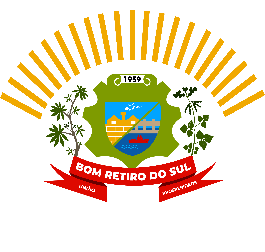 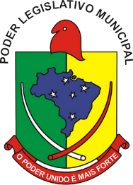 Invocando a proteção de Deus Declaro Aberta esta Sessão que é de Caráter Ordinário e Convido a Todos para Rezar o Pai Nosso.Declaro aberto I – PEQUENO EXPEDIENTE:    Declaro aberto II – GRANDE EXPEDIENTE: Discussão das matérias apresentadas:  (5 minutos para cada vereador que o desejar)  III- COMUNICAÇÃO DOS LÍDERES DE BANCADA:      (3 minutos para cada Líder que o desejar)  INTERVALO (Facultativo Até 15 Minutos).IV – DECLARO ABERTA A ORDEM DO DIA(Declaro ENCERRADA a Ordem do Dia) V- EXPLICAÇOES PESSOAIS: (5 minutos para cada vereador que o desejar) 	VI - NADA MAIS HAVENDO A TRATAR, INVOCANDO A PROTEÇÃO DE DEUS DECLARO ENCERRADA ESTA SESSÃO QUE FOI DE CARÁTER ORDINARIO E CONVIDO A TODOS OS PRESENTES PARA A PROXIMA SESSÃO ORDINÁRIA NO DIA 21 DE FEVEREIRO DE 2023. Ata: 003/2023  PROJETOS DE LEI ORIUNDOS DO EXECUTIVO:INDICAÇÕES:017/2023001/2023 – FABIO PORTO MARTINS018/2023019/2023PROJETOS DE LEI ORIUNDOS DO LEGISLATIVO:RELATORIO DE GESTÃO MUNICIPAL DE SAÚDE:3° QUADRIMESTRE DE 2022 – SET-OUT-NOV-DEZASTOR JOSÉ ELYCLOVIS PEREIRA DOS SANTOSDIOGO ANTONIOLLIFABIO PORTO MARTINSJAIRO MARTINS GARCIASJOÃO PEDRO PAZUCHSILVIO ROBERTO PORTZANTONIO GILBERTO PORTZ JOÃO BATISTA FERREIRACLOVIS PEREIRA DOS SANTOSPDTJAIRO MARTINS GARCIASPLJAIRO MARTINS GARCIASGOVJOÃO BATISTA FERREIRAPSBDIOGO ANTONIOLLIPTBSILVIO ROBERTO PORTZMDBANTONIO GILBERTO PORTZUB VOTAÇÕES INDICAÇÕESPROJETOS DE LEI ORIUNDOS DO EXECUTIVO:001/2023 – FABIO PORTO MARTINS017/2023018/2023019/2023 – Baixado ComissõesPROJETOS DE LEI ORIUNDOS DO LEGISLATIVORELATORIO DE GESTÃO MUNICIPAL DE SAÚDE:3° QUADRIMESTRE DE 2022 – SET-OUT-NOV-DEZEXPLICAÇÕES PESSOAISOBSERVAÇÕESASTOR JOSÉ ELYCLOVIS PEREIRA DOS SANTOSDIOGO ANTONIOLLIFABIO PORTO MARTINSJAIRO MARTINS GARCIASJOÃO PEDRO PAZUCHSILVIO ROBERTO PORTZANTONIO GILBERTO PORTZ JOÃO BATISTA FERREIRA 